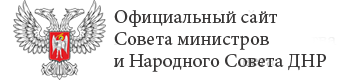 ДОНЕЦКАЯ НАРОДНАЯ РЕСПУБЛИКАОТДЕЛ ОБРАЗОВАНИЯ АДМИНИСТРАЦИИ ПЕТРОВСКОГО РАЙОНА ГОРОДА ДОНЕЦКАмуниципальное общеобразовательное учреждение «Школа № 113 города Донецка»РАБОЧАЯ ПРОГРАММАпо «Информатике и ИКТ» Базовый уровень (расширенный)10-11 классына 2020-2021 учебный годСоставитель рабочей программы:Манжос Наталья ВасильевнаДонецк2020 годПОЯСНИТЕЛЬНАЯ ЗАПИСКАНастоящая рабочая программа предназначена для учащихся 10-11 классов и составлена с учётом требований Государственного образовательного стандарта среднего общего образования, в соответствии с Учебным  планом общеобразовательной организации и  на основе Примерной основной образовательной программы по учебному предмету «Информатика и ИКТ. 10-11 кл. (базовый уровень)» / сост. Семенова О.И., Тюрикова О.Д., Корнев М.Н., Глухова М.В.,  Коротких В.В. – 5-е изд. перераб., дополн. – ГОУ ДПО «ДонРИДПО». - Донецк: Истоки, 2020. – 86 с.» Она  направлена  на  реализацию  требований образовательной  отрасли «Математика и информатика» и требований к общеобразовательной подготовке  учащихся по информатике и ИКТ. В ней соблюдается преемственность с образовательным стандартом общего образования; учитываются возрастные и психологические особенности школьников, учащихся на ступени основного общего образования, учитываются межпредметные связи.Основной задачей курса является подготовка учащихся на уровне требований, предъявляемых Государственным образовательным стандартом  среднего  общего образования по информатике и информационно-коммуникационным технологиям. Программа является курсом базового уровня расширенного варианта. Она рассчитана на изучение предмета в 10-11 классах общеобразовательных организациях общим объёмом  136 учебных часов, в том числе:10 класс – 68 учебных часа (2 часа в неделю);11 класс – 68 учебных часа (2 часа в неделю).Изучение курса «Информатика и ИКТ» ориентировано на использование учащимися учебников для 10 и 11 классов (авторы: И.Г. Семакин, Е.К. Хеннер, Т.Ю. Шеина).Информатика и ИКТ – учебный предмет, востребованный во всех видах профессиональной деятельности и различных траекториях продолжения обучения. Подготовка по этому предмету на базовом уровне способствует формированию современного научного мировоззрения, развитию интеллектуальных способностей и познавательных интересов школьников; освоение базирующихся на этой науке, информационных технологий необходимо школьникам, как в самом образовательном процессе, так и в их повседневной и будущей жизни.Информатика как наука имеет очень большое число междисциплинарных связей на уровне понятийного аппарата и на уровне используемого инструментария. Многие положения, развиваемые информатикой, рассматриваются как основа создания и использования информационных и коммуникационных технологий – одного из наиболее значимых технологических достижений современной цивилизации. Приобретение опыта использования информационно-коммуникационных технологий в индивидуальной, познавательной и проектной деятельности обеспечивает динамику индивидуальных достижений учащихся в процессе освоения образовательной программы общего среднего образования. Овладение информационными технологиями способствует развитию профессиональной мобильности человека и его ориентации на деятельностную жизненную позицию.Приоритетными направлениями изучения в курсе «Информатика и ИКТ» на базовом уровне в старших классах выступают информационные процессы и информационные технологии. Теоретическая часть курса строится на основе раскрытия содержания информационной технологии решения задачи, через такие обобщающие понятия как: информационный процесс, информационная модель и информационные основы управления. Практическая часть курса направлена на совершенствование обучающимися навыков использования средств информационных технологий, являющееся значимым не только для формирования функциональной грамотности, социализации школьников, последующей деятельности выпускников, но и для повышения эффективности освоения других учебных предметов.Курс «Информатика и ИКТ» в 10–11 классах рассчитан на продолжение изучения информатики и ИКТ после освоения основ предмета в классах основной школы. Систематизирующей основой содержания предмета «Информатика и ИКТ», изучаемого на разных ступенях школьного образования, является единая содержательная структура предметной области, которая включает в себя следующие разделы:Теоретические основы информатики.Средства информатизации (технические и программные).Информационные технологии.Социальная информатика.Изучение предмета «Информатика и ИКТ» на базовом уровне в старших классах продолжает общеобразовательную линию курса «Информатика и ИКТ» в основной школе. Опираясь на достигнутые в основной школе знания и умения, курс «Информатика и ИКТ» для 10–11 классов развивает их по всем отмеченным выше четырем разделам предметной области. Повышению научного уровня содержания курса способствует более высокий уровень развития и грамотности старшеклассников по сравнению с учениками основной школы. Это позволяет, например, рассматривать некоторые философские вопросы информатики, шире использовать математический аппарат в темах, относящихся к теоретическим основам информатики, к информационному моделированию.Через содержательную линию «Информационное моделирование» (входит в раздел теоретических основ информатики) в значительной степени проявляется метапредметная роль информатики. Здесь решаемые задачи относятся к различным предметным областям, а информатика предоставляет для их решения свою методологию и инструменты. Повышенному (по сравнению с основной школой) уровню изучения вопросов информационного моделирования способствуют новые знания, полученные старшеклассниками при изучении других дисциплин, в частности, математики.В разделах, относящихся к информационным технологиям, учащиеся приобретают новые знания о возможностях ИКТ и навыки работы с ними, что приближает их к уровню применения ИКТ в профессиональных областях. В частности, большое внимание в курсе уделяется развитию знаний и умений в разработке баз данных (БД). В дополнение к курсу основной школы изучаются методы проектирования и разработки многотабличных БД и приложений к ним. Рассматриваемые задачи дают представление о создании реальных производственных информационных систем.В разделе, посвященном Интернету, учащиеся получают новые знания о техническом и программном обеспечении глобальных компьютерных сетей, о функционирующих на их базе информационных сервисах, рассматривают перспективы развития Интернет. В этом же разделе ученики знакомятся с основами сайтостроения, осваивают работу с одним из высокоуровневых средств для разработки сайтов (конструктор сайтов).Значительное место в содержании курса занимает линия алгоритмизации и программирования. Она также является продолжением изучения этих вопросов в курсе основной школы. Новым элементом является знакомство с основами теории алгоритмов. Углубляются знания языка программирования (рассматривается язык программирования Паскаль или другой язык на выбор учителя, согласованный с администрацией образовательной организации, из следующего перечня: С++ (Приложение 1), Python (Приложение 2)), развиваются умения и навыки решения на компьютере типовых задач обработки информации путем программирования.В разделе социальной информатики на более глубоком уровне, чем в основной школе, раскрываются проблемы информатизации общества, информационного права, информационной безопасности, рассматриваются нормативные правовые документы, регламентирующие отношения в информационном пространстве Донецкой Народной Республики.Распределение учебных часов на изучение тем программы по курсу «Информатика и ИКТ» ДЛЯ ОБЩЕОБРАЗОВАТЕЛЬНЫХ ОРГАНИЗАЦИЙРасширенный вариант № 2 (2 часа в неделю)10 класс Расширенный вариант № 2 (2 часа в неделю)11 класс КАЛЕНДАРНО-ТЕМАТИЧЕСКОЕ ПЛАНИРОВАНИЕ10 класс11 классПЕРЕЧЕНЬ УЧЕБНО-МЕТОДИЧЕСКОГО ОБЕСПЕЧЕНИЯI.  Литература для учителя1.  Семакин И.Г., Хеннер Е.К., Шеина Т. Ю. Информатика. Базовый уровень. 10класс. – М.: БИНОМ. Лаборатория знаний, 2015.2.  Семакин И.Г., Хеннер Е.К., Шеина Т. Ю. Информатика. Базовый уровень. 11 класс. – М.: БИНОМ. Лаборатория знаний, 2015.3.  Семакин  И.Г.,  Хеннер  Е.К.  Информатика  и  ИКТ.  Базовый  уровень.  10-11  класс.  –  М.: БИНОМ. Лаборатория знаний, 2009.4.  Семакин И.Г., Хеннер Е.К., Шеина Т.Ю. Практикум по информатике и ИКТ для 10-11 классов. Базовый уровень.  Информатика. 11 класс.  –  М.: БИНОМ. Лаборатория  знаний, 2011.5.  Информатика.  Задачник-практикум  в  2  т.  Под  ред.  И.Г. Семакина, Е.К.  Хеннера.  –  М.: Лаборатория базовых знаний, 2011.6.  Информатика  и  ИКТ.  Базовый  уровень.  10-11  класс:  методическое  пособие/  Семакин И.Г., Хеннер Е.К.-2-е изд.-М.: Бином. Лаборатория знаний, 2011.7.  Теория и методика обучения информатике:https://sites.google.com/site/methteachinfo/home.II.  Литература для ученика1.  Семакин И.Г., Хеннер Е.К., Шеина Т. Ю. Информатика. Базовый уровень. 10класс. – М.: БИНОМ. Лаборатория знаний, 2015.2.  Семакин И.Г., Хеннер Е.К., Шеина Т. Ю. Информатика. Базовый уровень. 11 класс. – М.: БИНОМ. Лаборатория знаний, 2015.3.  Семакин  И.Г.,  Хеннер  Е.К.  Информатика  и  ИКТ.  Базовый  уровень.  10-11  класс.  –  М.: БИНОМ. Лаборатория знаний, 2009.4.  Семакин И.Г., Хеннер Е.К., Шеина Т.Ю. Практикум по информатике и ИКТ для 10-11 классов. Базовый уровень.  Информатика. 11 класс.  –  М.: БИНОМ. Лаборатория  знаний, 2011.5.  Информатика.  Задачник-практикум  в  2  т.  Под  ред.  И.Г.  Семакина, Е.К.  Хеннера.  –  М.: Лаборатория базовых знаний, 2011.РАССМОТРЕНОНа заседании методического объединения учителей естественно-математического циклаПротоколот «   » августа №1СОГЛАСОВАНОЗаместитель директора ___________В.Л. Жолудь«____» _________ 2020 г.УТВЕРЖДЕНОДиректор____________ Е.И.Верещак «____» _________ 2020 г.№ ТемаКоличество часовКоличество практических работВведение. ИнформацияВведение. Информация181.Введение. Структура информатики. Информация.12.Представление информации 313.Измерение информации 414.Представление чисел в компьютере415.Логические основы компьютеров26.Представление текста, изображения и звука в компьютере42Информационные процессыИнформационные процессы177.Процессы хранения и передачи информации28.Обработка информации и алгоритмы419.Автоматическая обработка информации4110.Информационные процессы в компьютере311.Базовая система ввода/вывода. Оценка параметров компьютера2Проект: «Выбор конфигурации компьютера»Проект: «Инсталляция и деинсталляция программных средств, необходимых для решения учебных задач и задач по выбранной специализации»2Алгоритмизация и программированиеАлгоритмизация и программирование3312.Алгоритмы, структуры алгоритмов, структурное программирование213.Программирование линейных алгоритмов2114.Логические величины и выражения, программирование ветвлений4115.Программирование циклов4116.Подпрограммы4117.Работа с массивами6118.Работа с символьной информацией4119.Организация ввода-вывода с использованием файлов 320.Комбинированный тип данных 4Всего:Всего:6813№ТемаКоличество часовКоличество практических работИнформационные системы и базы данныхИнформационные системы и базы данных221.Системный анализ 412.Проект: «Проектные задания по системологии»23.Базы данных 1454.Проект: «Проектные задания на самостоятельную разработку базы данных»2Информационно-коммуникационные технологииИнформационно-коммуникационные технологии115.Компьютерные сети. Организация и услуги Интернет 426.Основы сайтостроения527.Проект: «Разработка сайта»2Информационное моделированиеИнформационное моделирование198.Компьютерное информационное моделирование 29.Моделирование зависимостей между величинами 210.Модели статистического прогнозирования 4111.Моделирование корреляционных зависимостей 4112.Модели оптимального планирования 4113.Проект: «Получение регрессионных зависимостей»Проект:«Корреляционные зависимости»Проект: «Оптимальное планирование»3Использование программных систем и сервисовИспользование программных систем и сервисов614.Подготовка текстов и демонстрационных материалов215.Работа с аудиовизуальными данными216.Автоматизированное проектирование117.Системы искусственного интеллекта и машинное обучение1Социальная информатикаСоциальная информатика818.Информационное общество119.Информационное право и безопасность120.Нормативные правовые документы Донецкой Народной Республики о регулировании отношений в информационном пространстве221.Проект: «Подготовка реферата по социальной информатике»4Резерв часа:Резерв часа:2Всего:Всего:6813№ урокаТема урокаДата план.Дата фактич.Примечание1 семестрТема 1. Введение. Информация (18 часов)Тема 1. Введение. Информация (18 часов)Тема 1. Введение. Информация (18 часов)Тема 1. Введение. Информация (18 часов)Тема 1. Введение. Информация (18 часов)Тема 1.1. Введение. Структура информатики. Представление и измерение информации.  (8 часов)Тема 1.1. Введение. Структура информатики. Представление и измерение информации.  (8 часов)Тема 1.1. Введение. Структура информатики. Представление и измерение информации.  (8 часов)Тема 1.1. Введение. Структура информатики. Представление и измерение информации.  (8 часов)Тема 1.1. Введение. Структура информатики. Представление и измерение информации.  (8 часов)Инструктаж по БЖ. Информатика как наука и отрасль деятельности человека. Использование основных методов информатики и средств ИКТ при анализе процессов в обществе, природе и технике. Основные подходы к определению понятия «информация».01/09Структура информации (простые структуры). Деревья. Графы. Использование графов, деревьев, списков при описании объектов и процессов окружающего мира.04/09Представление информации. Кодирование информации. Изменение формы представления информации11/09Преобразование информации на основе формальных правил. Практическая работа № 1 «Кодирование информации»15/09Измерение информации. Алфавитный подход к определению количества информации.18/09Содержательный (вероятностный)  подход к измерению информации.22/09Практическая работа № 2 «Измерение информации»25/09Пересчет количества информации в разные единицы29/09Тема 1.2. Представление чисел, текста, изображения и звука в компьютере.  Логические основы компьютеров. (10 часов)Тема 1.2. Представление чисел, текста, изображения и звука в компьютере.  Логические основы компьютеров. (10 часов)Тема 1.2. Представление чисел, текста, изображения и звука в компьютере.  Логические основы компьютеров. (10 часов)Тема 1.2. Представление чисел, текста, изображения и звука в компьютере.  Логические основы компьютеров. (10 часов)Тема 1.2. Представление чисел, текста, изображения и звука в компьютере.  Логические основы компьютеров. (10 часов)Представление чисел в компьютере. Двоичное представление информации в компьютере. 02/10Двоичная система счисления. Двоичная арифметика. 06/10Компьютерное представление целых и вещественных чисел.09/10Практическая работа № 3 «Представление чисел»13/10Логические операции. Операции «импликация», «эквивалентность». Примеры законов алгебры логики. Эквивалентные преобразования логических выражений.16/10Построение логического выражения с данной таблицей истинности. 20/10Представление текстовой информации в компьютере. Кодовые таблицы . Практическая работа № 4 «Представление текстов. Сжатие текстов»23/10Растровая и векторная графика. Модели цветообразования.03/11Технологии построения анимационных изображений. Представление звуковой информации: MIDI и цифровая запись06/11Понятие о методах сжатия данных. Форматы файлов.Практическая  работа  №  5  «Представление изображений и звука»10/11Тема 2. Информационные процессы (17 часов)Тема 2. Информационные процессы (17 часов)Тема 2. Информационные процессы (17 часов)Тема 2. Информационные процессы (17 часов)Тема 2. Информационные процессы (17 часов)Тема 2.1. Процессы хранения и передачи информации. Обработка информации и алгоритмы. Автоматическая обработка информации. (10 часов)Тема 2.1. Процессы хранения и передачи информации. Обработка информации и алгоритмы. Автоматическая обработка информации. (10 часов)Тема 2.1. Процессы хранения и передачи информации. Обработка информации и алгоритмы. Автоматическая обработка информации. (10 часов)Тема 2.1. Процессы хранения и передачи информации. Обработка информации и алгоритмы. Автоматическая обработка информации. (10 часов)Тема 2.1. Процессы хранения и передачи информации. Обработка информации и алгоритмы. Автоматическая обработка информации. (10 часов)Хранение и передача информации. Носители информации. Хранение информации. Выбор способа хранения информации.13/11Передача информации. Канал связи и его характеристики. Особенности запоминания, обработки и передачи информации человеком. Организация хранения и обработки данных.17/11Обработка информации. Систематизация информации. 20/11Алгоритмизация как необходимое условие автоматизации.интСоставление алгоритма управления работой исполнителя24/11Практическая работа № 6 «Составление алгоритма управления работой исполнителя»27/11Возможности, преимущества и недостатки автоматизированной обработки данных .01/12«Алгоритмические машины» в теории алгоритмов. Определение и свойства алгоритма управления алгоритмической машиной. 04/12Устройство и система команд алгоритмической машины Поста. Составление алгоритмов решения несложных задач для управления машиной Поста08/12Практическая работа № 7 «Автоматическая обработка данных»11/12Тема 2.2. Информационные процессы в компьютере. Базовая система ввода/вывода.Оценка параметров компьютера(7 часов)Тема 2.2. Информационные процессы в компьютере. Базовая система ввода/вывода.Оценка параметров компьютера(7 часов)Тема 2.2. Информационные процессы в компьютере. Базовая система ввода/вывода.Оценка параметров компьютера(7 часов)Тема 2.2. Информационные процессы в компьютере. Базовая система ввода/вывода.Оценка параметров компьютера(7 часов)Тема 2.2. Информационные процессы в компьютере. Базовая система ввода/вывода.Оценка параметров компьютера(7 часов)Информационные процессы в компьютере. Аппаратное и программное обеспечение компьютера. Архитектуры современных компьютеров. Неймановская архитектура ЭВМ.  Тенденции развития аппаратного обеспечения компьютеров.15/12Этапы истории развития ЭВМ. Классификация и назначения аппаратных средств. Программное обеспечение (ПО) компьютеров и компьютерных систем. Различные виды ПО и их назначение.18/12Прикладные компьютерные программы. Применение специализированных программ для обеспечения стабильной работы средств ИКТ22/12Процедура первоначальной загрузки компьютера. Назначение BIOS. Основные приемы настройки BIOS.25/122 семестр2 семестр2 семестр2 семестр2 семестрИнструктаж по БЖ Средства тестирования компьютера.12/01Работа над проектом «Выбор конфигурации компьютера»15/01Работа над проектом «Инсталляция и деинсталляция программных средств, необходимых для решения учебных задач и задач по выбранной специализации»19/01Тема 3. Алгоритмизация и программирование (33 часа)Тема 3. Алгоритмизация и программирование (33 часа)Тема 3. Алгоритмизация и программирование (33 часа)Тема 3. Алгоритмизация и программирование (33 часа)Тема 3. Алгоритмизация и программирование (33 часа)Тема 3.1. Алгоритмы. Структуры алгоритмов, структурное программирование Программирование линейных алгоритмов ветвлений циклов (12 часов)Тема 3.1. Алгоритмы. Структуры алгоритмов, структурное программирование Программирование линейных алгоритмов ветвлений циклов (12 часов)Тема 3.1. Алгоритмы. Структуры алгоритмов, структурное программирование Программирование линейных алгоритмов ветвлений циклов (12 часов)Тема 3.1. Алгоритмы. Структуры алгоритмов, структурное программирование Программирование линейных алгоритмов ветвлений циклов (12 часов)Тема 3.1. Алгоритмы. Структуры алгоритмов, структурное программирование Программирование линейных алгоритмов ветвлений циклов (12 часов). Алгоритмы, структуры алгоритмов, структурное программирование. Этапы решения задачи на компьютере. Компьютер как исполнитель алгоритмов. Система команд компьютера22/01Классификация структур алгоритмов. Основные принципы структурного программирования26/01Структура программы на Паскале. Система типов данных в Паскале. Правила записи арифметических выражений на Паскале29/01Оператор присваивания. Операторы ввода и вывода. Практическая работа № 8. Программирование линейных алгоритмов02/02Логический тип данных. Логические величины и операции. Логические операции. Правила записи и вычисления логических выражений05/02Программирование ветвлений. Условный оператор IF. 09/02Оператор выбора select case. Решение задач с использованием условного оператора и оператора select case.12/02Практическая работа № 9. Решение задач с использованием условного оператора и оператора выбора.16/02Циклические алгоритмы. Цикл с предусловием и с постусловием.19/02Операторы цикла while и repeat – until. Оператор цикла с параметром for26/02Цикл с заданным числом повторений. Вложенные и итерационные циклы.02/03Практическая работа № 10. Решение задач с использованием операторов цикла05/03Тема 3.2. Подпрограммы. Работа с массивами. (10 часов)Тема 3.2. Подпрограммы. Работа с массивами. (10 часов)Тема 3.2. Подпрограммы. Работа с массивами. (10 часов)Тема 3.2. Подпрограммы. Работа с массивами. (10 часов)Тема 3.2. Подпрограммы. Работа с массивами. (10 часов)Понятия вспомогательного алгоритма и подпрограммы. Подпрограммы-процедуры. Правила описания и использования подпрограмм-процедур09/03Подпрограммы-функции. Правила описания и использования подпрограмм-функций12/03Практическая работа № 11. Решение задач с использованием процедур и функций16/03Решение задач с использованием процедур и функций19/03Массивы. Описание массивов на Паскале. Правила организации ввода и вывода значений массива30/03Программная обработка массивов02/04Программная обработка массивов.06/04Максимальный и минимальный элемент массива. Сортировка массива09/04Практическая работа № 12. Решение задач на обработку массивов13/04Решение задач на обработку массивов16/04Тема 3.3. Работа с символьной информацией. Организация ввода-вывода с использованием файлов. Комбинированный тип данных (11 часов) Тема 3.3. Работа с символьной информацией. Организация ввода-вывода с использованием файлов. Комбинированный тип данных (11 часов) Тема 3.3. Работа с символьной информацией. Организация ввода-вывода с использованием файлов. Комбинированный тип данных (11 часов) Тема 3.3. Работа с символьной информацией. Организация ввода-вывода с использованием файлов. Комбинированный тип данных (11 часов) Тема 3.3. Работа с символьной информацией. Организация ввода-вывода с использованием файлов. Комбинированный тип данных (11 часов) Правила описания символьных величин и символьных строк. Основные функции и процедуры Паскаля для работы с символьной информацией.20/04Решение задач с использованием символьных величин и строк символов23/04Практическая работа № 13. Решение задач с использованием символьных величин и строк символов27/04Решение задач с использованием символьных величин и строк символов30/04Работа с файлами. Организация ввода-вывода с использованием файлов04/05Решение задач с использованием ввода-вывода из файлов07/05Решение задач с использованием ввода-вывода из файлов14/05Комбинированный тип данных. Записи. Декларация записи18/05Идентификация поля записи. Операции над записями. Доступ к полям записи. Оператор With21/05Решение задач с использованием комбинированного типа данных25/05Итоговый урок 28/05№ урокаТема урокаДата план.Дата план.Дата факт.Примечание№ урокаТема урока1 гр.2 гр.Дата факт.Примечание1 семестр1 семестр1 семестр1 семестр1 семестрТема 1. Информационные системы и базы данных (22 часа)Тема 1. Информационные системы и базы данных (22 часа)Тема 1. Информационные системы и базы данных (22 часа)Тема 1. Информационные системы и базы данных (22 часа)Тема 1. Информационные системы и базы данных (22 часа)Тема 1. Информационные системы и базы данных (22 часа)Тема 1.1 Системный анализ (6 часов)Тема 1.1 Системный анализ (6 часов)Тема 1.1 Системный анализ (6 часов)Тема 1.1 Системный анализ (6 часов)Тема 1.1 Системный анализ (6 часов)Тема 1.1 Системный анализ (6 часов)Инструктаж по БЖ. Понятие системы. Структура системы. Системный подход02/0901/09Системный анализ. Естественные и искусственные системы. Системы, образованные взаимодействующими элементами, обмен информацией между элементами, сигналы07/0904/09Классификация информационных процессов. Управление системой как информационный процесс09/0911/09Модели систем.Практическая работа № 1. Модели систем14/0915/09Работа над проектными заданиями по системологии16/0918/09Работа над проектными заданиями по системологии21/0922/091.2 Базы данных (16 часов )1.2 Базы данных (16 часов )1.2 Базы данных (16 часов )1.2 Базы данных (16 часов )1.2 Базы данных (16 часов )1.2 Базы данных (16 часов )База данных (БД). Табличные, иерархические, сетевые БД. Системы управления базами данных (СУБД). Реляционные и многотабличные базы данных. 23/0925/09Этапы создания многотабличной БД с помощью реляционной СУБД. 28/0929/09Формы представления данных (таблицы, формы, запросы, отчеты)30/0902/10Сортировка данных в таблице. Работа с фильтрами.05/1006/10Схема БД. Связывание таблиц в многотабличных базах данных. Целостность данных07/1009/10Практическая работа № 2. Создание базы данных с помощью СУБД12/1013/10Запросы как приложения информационной системы. Понятие запроса к реляционной базе данных. Средства формирования запросов14/1016/10Средства формирования запросов. Практическая работа № 3. Реализация простых запросов с помощью конструктора19/1020/10Основные логические операции, используемые в запросах. Создание запросов на выборку данных с использованием мастеров и конструктора.21/1023/10Формы представления данных. Формы.Практическая работа № 4. Создание форм.02/1103/11Правила представления условия выборки на языке запросов и в конструкторе запросов. инт06/11Практическая работа № 5. Реализация сложных запросов09/1110/11Формы представления данных. Отчеты.11/1113/11Практическая работа № 6. Создание отчета.16/1117/11Работа над проектными заданиями на самостоятельную разработку базы данных18/1120/11Работа над проектными заданиями на самостоятельную разработку базы данных23/1124/11Тема 2. Информационно-коммуникационные технологии (12 часов)Тема 2. Информационно-коммуникационные технологии (12 часов)Тема 2. Информационно-коммуникационные технологии (12 часов)Тема 2. Информационно-коммуникационные технологии (12 часов)Тема 2. Информационно-коммуникационные технологии (12 часов)Тема 2. Информационно-коммуникационные технологии (12 часов)2.1 Компьютерные сети. Организация и услуги Интернет (5 часов)2.1 Компьютерные сети. Организация и услуги Интернет (5 часов)2.1 Компьютерные сети. Организация и услуги Интернет (5 часов)2.1 Компьютерные сети. Организация и услуги Интернет (5 часов)2.1 Компьютерные сети. Организация и услуги Интернет (5 часов)2.1 Компьютерные сети. Организация и услуги Интернет (5 часов)Интернет как информационная система. Организация глобальных сетей 25/1127/11Адресация в сети Интернет. Система доменных имен. Браузеры. Аппаратные компоненты компьютерных сетей.30/1101/12Информационные сервисы сети Интернет. Практическая работа №7. Работа с электронной почтой.02/1204/12Поисковые информационные системы. Практическая работа №8. Работа с поисковыми системами, сохранение информации с Web-страниц07/1208/12Геолокационные сервисы реального времени. Новые возможности и перспективы развития Интернета09/1211/122.2 Основы сайтостроения (7 часов)2.2 Основы сайтостроения (7 часов)2.2 Основы сайтостроения (7 часов)2.2 Основы сайтостроения (7 часов)2.2 Основы сайтостроения (7 часов)2.2 Основы сайтостроения (7 часов)Web-сайт – гиперструктура данных. Инструментальные средства создания Web-сайтов14/1215/12Взаимодействие веб-страницы с сервером. Язык гипертекстовой разметки.16/1218/12Практическая работа № 9. Создание Web-страницы21/1222/12Проектирование Web-сайта. Размещение Web-сайта на сервере.23/1225/122 семестр2 семестр2 семестр2 семестр2 семестр2 семестрИнструктаж по БЖ. Практическая работа №10. Создание Web-сайта с помощью редактора сайтов 11/0112/01Работа над проектом «Разработка сайта»13/0115/01Работа над проектом «Разработка сайта»18/0119/01Тема 3. Информационное моделирование (19 часов)Тема 3. Информационное моделирование (19 часов)Тема 3. Информационное моделирование (19 часов)Тема 3. Информационное моделирование (19 часов)Тема 3. Информационное моделирование (19 часов)Тема 3. Информационное моделирование (19 часов)Тема 3.1. Компьютерное информационное моделирование. Моделирование зависимостей между величинами. Модели статистического прогнозирования (9 часов)Тема 3.1. Компьютерное информационное моделирование. Моделирование зависимостей между величинами. Модели статистического прогнозирования (9 часов)Тема 3.1. Компьютерное информационное моделирование. Моделирование зависимостей между величинами. Модели статистического прогнозирования (9 часов)Тема 3.1. Компьютерное информационное моделирование. Моделирование зависимостей между величинами. Модели статистического прогнозирования (9 часов)Тема 3.1. Компьютерное информационное моделирование. Моделирование зависимостей между величинами. Модели статистического прогнозирования (9 часов)Тема 3.1. Компьютерное информационное моделирование. Моделирование зависимостей между величинами. Модели статистического прогнозирования (9 часов)Назначение и виды информационных моделей. Формы представления моделей. Формы представления моделей. Формализация как важнейший этап моделирования20/0122/01Компьютерное моделирование и его виды: расчетные, графические, имитационные модели. Структурирование данных. Структура данных как модель предметной области25/0126/01Математическая модель. Понятия: величина, имя величины, тип величины, значение величины27/0129/01Табличные и графические модели. Средства и технологии работы с таблицами. Назначение и принципы работы электронных таблиц01/0202/02Модели статистического прогнозирования03/0205/02Регрессионная модель. 08/0209/02Прогнозирование в MS Excel10/0212/02Практическая работа № 11. Получение регрессионных моделей в MS Excel. Прогнозирование по регрессионным моделям.15/0216/02Работа над проектным заданием по теме «Получение регрессионных зависимостей»17/0219/02Тема 3.2. Моделирование корреляционных зависимостей. Модели оптимального планирования (10 часов)Тема 3.2. Моделирование корреляционных зависимостей. Модели оптимального планирования (10 часов)Тема 3.2. Моделирование корреляционных зависимостей. Модели оптимального планирования (10 часов)Тема 3.2. Моделирование корреляционных зависимостей. Модели оптимального планирования (10 часов)Тема 3.2. Моделирование корреляционных зависимостей. Модели оптимального планирования (10 часов)Корреляционное моделирование. Корреляционная зависимость. Корреляционный анализ. Коэффициент корреляции22/0226/02Расчет корреляционных зависимостей в MS Excel24/0202/03Практическая работа № 12. Расчет корреляционных зависимостей в MS Excelинт05/03Использование основных методов информатики и средств ИКТ при анализе процессов в обществе, природе и технике01/0309/03Работа над проектным заданием по теме «Корреляционные зависимости»03/0312/03Модели оптимального планирования. Задача линейного программирования для нахождения оптимального плана10/0316/03Возможности табличного процессора для решения задачи линейного программирования15/0319/03Практическая работа № 13. Решение задачи оптимального планирования в MS Excel17/0330/03Использование информационных моделей в учебной и познавательной деятельности29/0302/04Работа над проектным заданием по теме «Оптимальное планирование»31/0306/04Тема 4. Использование программных систем и сервисов (6 часов)Тема 4. Использование программных систем и сервисов (6 часов)Тема 4. Использование программных систем и сервисов (6 часов)Тема 4. Использование программных систем и сервисов (6 часов)Тема 4. Использование программных систем и сервисов (6 часов)Средства поиска и автозамены. Использование готовых шаблонов и создание собственных. Разработка структуры документа, создание гипертекстового документа. 05/0409/04Деловая переписка, научная публикация. Реферат и аннотация. Оформление списка литературы. Коллективная работа с документами. Рецензирование текста. Облачные сервисы.07/0413/04Создание и преобразование аудиовизуальных объектов. Ввод изображений с использованием различных цифровых устройств. Обработка изображения и звука с использованием интернет- и мобильных приложений.12/0416/04Использование мультимедийных онлайн-сервисов для разработки презентаций проектных работ. Работа в группе, технология публикации готового материала в сети14/0420/04Представление о системах автоматизированного проектирования. Системы автоматизированного проектирования. Создание чертежей типовых деталей и объектов19/0423/04Машинное обучение – решение задач распознавания, классификации и предсказания. Искусственный интеллект21/0427/04Тема 5. Социальная информатика (8 часов)Тема 5. Социальная информатика (8 часов)Тема 5. Социальная информатика (8 часов)Тема 5. Социальная информатика (8 часов)Тема 5. Социальная информатика (8 часов)Информационная цивилизация. Информационное общество. Информационные ресурсы общества. Информационные услуги26/0430/04Информационная культура. Этические и правовые нормы информационной деятельности человека. Информационная безопасность28/0404/05Основные законодательные акты Донецкой Народной Республики в информационной сфере05/0507/05Законы Донецкой Народной Республики в информационной сфере. Законодательство Российской Федерации в области программного обеспечения12/0514/05Работа над проектным заданием: подготовка реферата по социальной информатике17/0518/05Работа над проектным заданием: подготовка реферата по социальной информатике19/0521/05Работа над проектным заданием: подготовка реферата по социальной информатике интинтЗащита проектов24/0525/05Итоговый урок 26/0528/05